公开询比价文件中国航发航空科技股份有限公司2023年8月第一部分项目概况1. 项目名称：2. 数量：1次3. 服务周期及付款方式：3.1 服务周期：2024年12月。3.2 付款方式:3.2.1 合同签订生效后，预付合同总额的40%；3.2.2 项目通过中期评审后支付合同总额的30%；3.2.3 项目通过最终验收后付合同总额的30%。4. 报价方式：招标方现场价(包括一切税费，材料费和外协费等)5. 招标方：中国航发航空科技股份有限公司6. 验收地点：四川省成都市新都区蜀龙大道南段成发工业园。7. 项目技术要求：    详见第三部分8. 询比价文件的获取：从中国航发航空科技股份有限公司官网获取询比价文件。 9. 招标文件的递交：递交截止时间与询比价报价截止时间相同。 
10. 招标文件递交地点：四川省成都市新都区蜀龙大道南段成发工业园。
11. 询比价地点：四川省成都市新都区蜀龙大道南段成发工业园。第二部分总体要求一. 要求：按照项目概况和技术要求询比价。询比价项目参与人须承认投标文件的合理与合法性，遵守本次询比价的程序和要求，履行投标文件中询比价项目参与人的各项义务。潜在询比价项目参与人或者其他利害关系人对投标文件有异议的，应当在询比价截止时间2日前通过向询比价人直接送达或发传真（加盖公章）的方式正式提出，对此时间之后询比价申请人提出的质疑，询比价人有权不予接收且不承担回复的义务。如未正式提出则视同认可本投标文件相关条款要求。本项目实行在招标方现场询比价。唱标结束后，询比价小组对响应文件进行评审。评审结束后，询比价小组所有成员集中与有效投标人分别进行询比价，确定最终价格。（若待推荐的中选单位最终报价超过投资计划，可对待推荐的中选单位进行再次谈价）投标文件正本一份，副本一份，每份投标文件上要明确注明“正本”或“副本”字样。投标文件应包含下述文件：投标文件的密封和标记询比价项目参与人应将投标文件正本和副本袋内密封，并在密封处加盖有效印章或授权委托人签字。投标文件必须胶装并标注页码，正本规定的盖章处为鲜章，副本可以是正本的复印件。招标方在任何时候发现询比价项目参与人提供虚假资料的，有权对询比价项目参与人进行废标、解除合同，并可依法追究询比价项目参与人的责任。投标文件按投标文件内容中要求的文件顺序装订，未按顺序装订视为未响应。二．询比价资格文件询比价项目参与人必须提交证明其有资格进行询比价和有能力履行合同的文件，作为投标文件的一部分，并对下面要求做出响应：询比价项目参与人的单位简介、经营状况等；*询比价项目参与人的营业执照或事业单位法人证书；*询比价项目参与人的法定代表人授权书原件；询比价项目参与人业绩证明材料（近三年来与招标内容相关性的课题或合同，及课题或合同验收证明）；询比价项目参与人质量保证体系（若询比价项目参与方为高校，可不提供）；询比价项目参与人应有履行投标文件中合同条款和技术要求规定的由投标方履行的技术服务的能力；询比价项目技术研究方案等技术资料；如询比价项目参与人不是招标方合格供应商，参与询比价项目后中标，招标方需在签订合同之前对询比价项目参与人进行公司合格供应商录入审核，审核通过后方可签订合同；若审核未通过，招标方有权取消询比价项目参与人的中标结果，不予签订合同。三．询比价     a. 招标方在询比价规定的时间和地点公开询比价，询比价项目参与人派代表参加。     b. 询比价时，查验投标文件密封情况，确认无误后拆封唱标，唱正本“开标一览表”内容，以及招标方认为合适的其它内容并记录。     c. 招标方将根据询比价采购项目的特点组建询比价小组，询比价小组对投标文件进行审查、质疑评估和比较。四．评标和定标1. 公平、公正、科学、择优；2. 评标小组将对投标文件进行综合评定； (1) 投标文件中带“*”的指标为重要指标，超过1项（含1项）不满足或未响应，为废标；其他非“*”号技术指标超过3项（含3项）不满足或未响应，为废标；非“*”号商务指标超过3项（含3项）不满足或未响应，为废标；技术指标和商务指标一共超过4项（含4项）不满足或未响应，为废标。 (2) 除非询比价文件中另有规定，只允许询比价项目参与人有一个询比价方案，否则，其投标将被拒绝。如果投标文件中规定允许有备选方案，询比价项目参与人必须说明主选方案，询比价时仅对主选方案评议。如果询比价项目参与人未说明主选方案，其询比价将被拒绝。(3) 按询比价文件技术部分要求应随机配置的内容应计入询比价总价的项目，其报价均应计入询比价总价。若有漏报或未按要求报价的项目，评标时将有效投标中该项内容的最高价计入其评标总价。而询比价项目参与人不能针对其缺漏项增加询比价总价，否则将导致废标。(4) 询比价项目参与人在投标文件的询比价总价中不得包含询比价文件要求以外的项目，否则在评标时不予核减。3.询比价办法（综合评估法）：形式评审标准要求：询比价项目参与人名称应与营业执照或事业单位法人证书、资质证书一致；投标文件签字应有有法定代表人（单位负责人）或其委托代理人签字或加盖单位公章，由法定代表人（单位负责人）签字的，应附法定代表人（单位负责人）身份证明，由代理人签字的，应附授权委托书等。资格评审要求：营业执照或事业单位法人证书和组织机构代码证、资质、财务、业绩等应符合询比价资格文件要求。本次询比价采用综合评估法，投标文件应符合形式评审标准要求和资格评审要求，询比价小组对投标文件按照规定的评分标准（见下表）进行打分，并按得分由高到低顺序推荐确定候选人。注：对因形式评审、资格评审或技术评审未通过的投标文件作否决处理，不进行打分。4. 在询比价评标过程中，投标方以PPT（演示文稿）的形式向招标方汇报投标技术方案，每家投标方汇报时长不得超过30分钟。每家投标方汇报结束后，由询比价评审小组成员对投标方汇报内容进行质疑和问询，投标方当场进行答疑，问询和答疑时间不得超过15分钟。5.在询比价过程中，询比价小组对所有投标文件作废标处理的，或者评标小组对一部分投标文件 作废标处理后，使得询比价明显缺乏竞争，决定否决全部投标，招标方有权作流标处理。6. 中标方在收到《中选通知书》后，按招标方指定的时间、地点与招标方签订合同。第二部分投标文件具体要求第三部分附件附件1：询比价书致：中国航发航空科技股份有限公司：根据贵方为              项目询比价采购项目及服务的询价单（投标文件编号），签字代表（全名、职务）经正式授权并代表询比价项目参与人（询比价项目参与人名称、地址）对项目进行询比价。为此，我们提交：据此函，签字代表宣布同意如下：1.所附开标一览表中规定的应提供和交付的项目询比价总价为（注明币种），即（大写）2.询比价项目参与人将按投标文件的规定履行合同责任和义务。3.询比价项目参与人已详细审查全部投标文件，包括修改文件（如果有的话）以及全部参考资料和有关附件。我们完全理解并同意放弃对这方面有不明及误解的权力。4.其询比价自询比价日起有效期为个日历日。5.询比价项目参与人同意提供按照贵方可能要求的与其询比价有关的一切数据或资料，完全理解不一定要接受最低价的投标。6.同意向贵方提供贵方可能要求的与本询比价有关的任何证据和资料。与本询比价有关的一切正式往来通讯请寄：地址邮编电话传真询比价项目参与人开户银行和账号：询比价项目参与人代表姓名、职务（印刷体）：询比价项目参与人名称：（公章）日期：年月日授权代表签字：附件2：开标一览表询比价项目参与人名称：询比价编号：询比价项目参与人代表签字：职务/职称：             日期：询比价单位盖章：单位名称附件3：项目简表询比价项目参与人代表签字：职务/职称：             日期：询比价单位盖章：单位名称附件4：注：1.上述报价需另附《中国航发航空科技股份有限公司项目报价说明书》；2.未按此模板格式和要求报价，视为报价无效；3.上述条目可按实际情况填报，若不涉及，请不填或填“无”；4.上述报价各成本项均为含税采购价，报价中的税负率根据不同行业有所不同，一般在3%至6%之间波动。询比价项目参与人代表签字：职务/职称：             日期：询比价单位盖章：单位名称附件5：密级：公开中国航发航空科技股份有限公司项目报价说明书项目名称：                            申报单位：    （需加盖单位公章）      联 系 人：                            联系方式：                            有 效 期：                            1.报价依据本项目依据《国防科技工业科研经费管理办法》（财防〔2019〕12号）中技术类/研究类/研制类项目进行经费测算。2.报价总表本项目共需经费XX万元，具体各项目费用组成明细详见附件4。3.1 材料费材料费是指在项目研究、试制过程中，必须使用的各种外购原材料、辅助材料、成品（含嵌入式软件）、半成品、存储器、元器件、陪试品和专用低值易耗品等所需费用，包括购买价款及运输、保险、装卸、筛选、整理、质保、废品损失等费用，以及相关税费。本项目材料费为XX万元。表2材料费报价明细表3.2 专用费专用费是指在项目研究、试制过程中必须发生的专用工具软件费、技术引进费、专用工艺装备费、随产品交付的专用测试仪器设备购置费、知识产权使用费以及经国家和军队有关部门认可的保险费等。本项目专用费为XX万元。表3 专用费需求明细表3.3.外协费外协费是指在项目研究、试制过程中，项目承担单位由于自身的技术、工艺和设备等条件限制，必须由外单位进行研制、研究、设计、加工、检测、软件评测、试验等所需的费用。本项目外协费为XX万元。表4 外协费明细表3.4.燃料动力费燃料动力费是指在项目研究、试制过程中直接消耗且可以单独计算或按标准分摊计入的水、电、气、燃料等费用。燃料动力费根据批准的研制内容明确的产品和部件数量、试验次数，以及消耗标准和价格计列，不包括单位日常运行所发生的间接同类费用。本项目燃料动力费为XX万元。表5 燃料动力费明细表3.5 事务费事务费是指在项目研究、试制过程中必须发生的会议费、差旅费和专家咨询费。本项目事务费为XX万元。（1）会议费是指在项目研究、试制过程中组织开展学术研讨、咨询、评审以及项目协调等活动发生的会议场所租赁费、租车费、资料费、伙食费、住宿费、交通费等。本项目期间因XX任务预计发生会议次数为XX，预计平均会议费标准为XX万元/次，因此，本项目会议费为XX万元。（2）差旅费是指在项目研究、试制过程中为开展科学实验(试验)、科学考察、业务调研、学术交流等发生的国内外差旅费，包括交通费、住宿费、伙食补贴费等。本项目周期自X年X月X日至X年X月X日，期间因XX任务预计发生差旅次数为XX，预计平均差旅费标准为XX万元/次，因此，本项目差旅费为XX万元。（3）专家咨询费是指在项目研究试制过程中一次性支付给外单位专家的评审咨询费用。本项目期间因XX任务预计发生专家咨询次数为XX，预计平均专家咨询费标准为XX万元/次，因此，本项目专家咨询费为XX万元。事务费按项目类别分类计列：试制类项目和技术类项目，其事务费以材料费、专用费、50%外协费三项之和为基数，按不超过表一所列比例超额累退计算。研究类项目，其事务费以材料费、专用费、50%外协费、工资及劳务费四项之和为基数，按不超过表二所列比例超额累退计算。表6 超额累退比例表一 表7 超额累退比例表二3.6 固定资产折旧费固定资产折旧费是指在项目研究、试制过程中直接用于该项目的固定资产应计列的折旧。本项目固定资产折旧费为XX万元，计算过程为XX。表8 XX单位固定资产折旧数据表注：资产类别填写房屋类/设备类。3.7 管理费管理费是指在项目研究、试制过程中直接发生的管理性支出，以及分摊转入的研制费用（或制造费用）及管理费用等。本项目管理费为XX万元，计算比例为XX，计算过程为XX。试制类项目的管理费按不超过材料费、专用费、50%外协费、燃料动力费、事务费、固定资产折旧费六项之和的12%计列。技术类项目的管理费按不超过材料费、专用费、50%外协费、燃料动力费、事务费、固定资产折旧费六项之和的15%计列。研究类项目的管理费按不超过材料费、专用费、50%外协费、燃料动力费、事务费、固定资产折旧费、工资及劳务费七项之和的20%计列。3.8 工资及劳务费工资及劳务费是指项目研究、试制过程中，项目承担单位支付给参与项目研究的本单位职工的工资、奖金、津贴、补贴等工资性支出以及支付给参与项目研究的其他人员的劳务费用。本项目工资及劳务费为XX万元，预计投入人员XX人，计算过程为XX。表9 XX单位近三年工资及劳务费数据注：N为报价当年3.9 预计收益项目预计收益是指项目承担单位完成科研项目预计获得的利润。预计收益按项目预计成本扣除材料费中的外购成品费，专用费及外协费后的5%计列。本项目收益为XX万元，计提比例为XX。4.机械加工类报价补充材料若项目属于机械加工类，还需提供以下补充材料，详见表10。表10 机械加工类报价补充材料5.税率5.1税负报价各成本项均为含税采购价，报价中的税负率根据不同行业有所不同，一般在3%至6%之间波动，本项目税负率为XX。5.2增值税购业务中涉及的增值税税率主要有以下情况：（一）对方为增值税一般纳税人1.采购一般货物，适用基本税率13%。2.对方提供加工或修理修配劳务，适用基本税率13%。3.进口一般货物，适用基本税率13%。4.对方向我所提供研发和技术服务等现代服务，适用税率6%。5.非企业性单位（比如高校）提供研发和技术服务可选择简易计税办法适用3%征收率。（二）对方为增值税小规模纳税人从小规模纳税人采购，适用征收率3%。6.其他说明若有其它支撑材料及说明，请在此处描述，若无则忽略本章节。附件6：项目简要说明一览表(适用于提供给招标方软件系统、硬件设备等固定资产类，如无上述内容可不填报)询比价项目参与人名称：                    询比价编号：询比价项目参与人代表签字：职务/职称：             日期：询比价单位盖章：单位名称附件7：商务条款偏离表询比价项目参与人名称：       询比价编号：询比价项目参与人代表签字：职务/职称：             日期：询比价单位盖章：单位名称附件8                技术规格响应/偏离表询比价项目参与人名称：		询比价编号：注意：本表中“序号”、“询比价文件要求”栏填写的内容应与询比价文件技术要求中内容完全一致。询比价项目参与人依据产品说明书、详细技术方案、样本等在“技术规格”栏如实逐项逐条回应。询比价项目参与人需在本附件内，对于那些可以用量化形式表示的条款，投标人必须明确回答，或以功能描述回答，并在“响应/偏离”栏内做出应答。任何通过简单拷贝招标文件技术规格要求或简单标注“符合”、“满足”的投标将被拒绝。特别对有具体参数要求的指标，投标人必须提供所投设备的具体数值。如果询比价小组在投标文件其它地方发现实质性偏离，不论投标人在本表中如何响应，均可认为是偏离招标文件的规定。询比价项目参与人代表签字：职务/职称：             日期：询比价单位盖章：单位名称附件9：密级：    公开中国航发航空科技股份有限公司项目技术研究方案申报书项目名称：                    项目编号：                    起止时间：                    投标单位：        （盖章）    项目负责人：      （签字）    项目联系人：                   联系人电话：                  填报日期：   20XX 年XX月XX日中国航发航空科技股份有限公司制填  写  说  明一、填写要求任务书（规格A4）填写需一式2份，可以复印，但每份需加盖公章。各项内容必须如实填写，各项栏目不得空缺，无此内容时填“无”，数字一律取整数，承研单位名称填写标准简称和代号。二、格式要求页边距：上，下；左，右，页脚，封面、简表、目录不设页码，正文页码从第一页开始，置于页脚居中。标题一使用黑体，四号字，行间距1.25倍，段前、段后空一行。标题二使用黑体，小四号字，行间距1.25倍，段前、段后空0.5行。标题三及以后使用仿宋加粗，小四号字，行间距1.25倍，段前、段后空0.5行。正文：中文用宋体；数字、符号用Times New Roman，小四号字，行间距1.25倍，段前、段后不空。目  录项目概述	项目（课题）原理项目技术国内外研究现状项目（课题）预期拟解决的重大关键核心技术或重大问题研究目标研究内容	研究方案及技术途径	总体方案	研究方法及技术途径	关键技术及实施途径	技术创新点技术指标及考核方式	技术指标量化可考核，能够体现项目技术特征。所有技术指标均应说明指标名称、指标要求及考核方式。1.×××××××××指标要求：××××××××××××××××××××××××××××考核方式：××××××××××××××××××××××××××××2.×××××××××指标要求：××××××××××××××××××××××××××××考核方式：××××××××××××××××××××××××××××研究进度及成果	研究进度	表X.本项目研究进度研究成果成果形式	（最终可考核的软硬件成果名称、形式、数量）本项目研究成果形式共划分为X类，包括文件、软件、实物、专利、论文、标准规范…..等。其中，文件包括：方案报告X份，设计报告X份、试验报告X份、设计指南X份……、共计X份；软件包括：数据库X套、仿真模型X套、软件代码X套……，共计X套；实物包含：研究样机/样件X套、材料样品X个、工装X套，共计X套。以下仅对主要成果进行罗列： 1.研究报告类（1）….2.软件类3.实物类…成果应用前景	说明成果转化途径及推广应用方案预期效益	分析成果的经济效益、技术效益和社会效益研究条件及保障措施	研究条件	研究基础和试验条件主要研究人员	要有项目负责人简介，第一行填写项目负责人，填写骨干研究人员，不包括外协单位人员表X  主要研究人员概况表组织管理措施	项目组织方式	项目组织方式主要管理措施主要管理措施	风险分析	从技术风险、管理风险分析，提出规避措施附件10：询比价项目参与人的资格证明文件（格式）附件10-1法定代表人授权证书；附件10-2制造商资格声明；其他说明3.1投标方询比价时，应填写和提交10-1至10-2的资料；3.2对所附表格中要求的资料和询问应做出肯定的回答；3.3资格文件的签字人应保证他所作的声明及对一切问题的回答的真实性和准确性；3.4询比价项目参与人提供的资料文件将由招标方及招标方使用，并据此进行评价和判断，确定询比价项目参与人的资格和履约能力；3.5询比价项目参与人提交的文件将给予保密，但不退还；3.6全部文件应以中文书写，正本一份，副本一份，分别汇装入投标文件正本、副本中。附件10-1：法定代表人授权证书（公司名称）是根据中华人民共和国法律合法注册成立的，公司的法定地址为：（公司地址）。（公司名称）法定代表人，（法定代表人职务姓名），在此授权（被授权人单位、职务/职称、姓名），作为本公司的合法代表，在项目的询比价中（询比价编号：）签署有关文件。本授权书于年月日签字盖章生效，特此声明。单位名称（印刷体及盖章）法定代表人签字：授权代表（被授权人）签字：注：如询比价参与人为法人代表的应在本页注明，可不提供此授权书。附件10-2：询比价项目参与人的单位简介、经营状况投标方名称及概况:1.1投标方名称：1.2投标方地址  : 传真/电话 : 邮编：1.3成立日期或注册日期：1.4单位性质：1.5主要负责人姓名: 1.6注册资本：近三年的主营业务收入:开户银行和账户：项目询比价参与人经注册会计师事务所审计的上一年度的财务报表，至少包括资产负债表和损益表和现金流量表（在上一年度的财务报表未进行审计前可另外增加提供再上一年的财务报表）。（高校无需提供））就我方全部所知，兹证明上述声明是真实、正确的，并已提供了全部现有资料和数据，我方同意根据贵方要求出示文件予以证实。投标方名称（盖章）：授权代表签字：授权代表姓名和职务（印刷体）：传真／电话：日期：年月日.附件11：询比价项目参与人授权代表身份证复印件询比价项目参与人代表签字：职务/职称：             日期：询比价单位盖章：单位名称附件12：加盖询比价项目参与人公章的询比价项目参与人营业执照副本复印件（盖章）。附件13：近三年来与询比价项目及服务有关的课题或合同业绩清单表及证明材料（课题或合同验收证明）询比价项目参与人代表签字：职务/职称：             日期：询比价单位盖章：单位名称附件14：售后服务情况询比价项目参与人代表签字：职务/职称：             日期：询比价单位盖章：单位名称附件15：其它需要说明的情况，如果没有可不提供附件16：典型件示意图：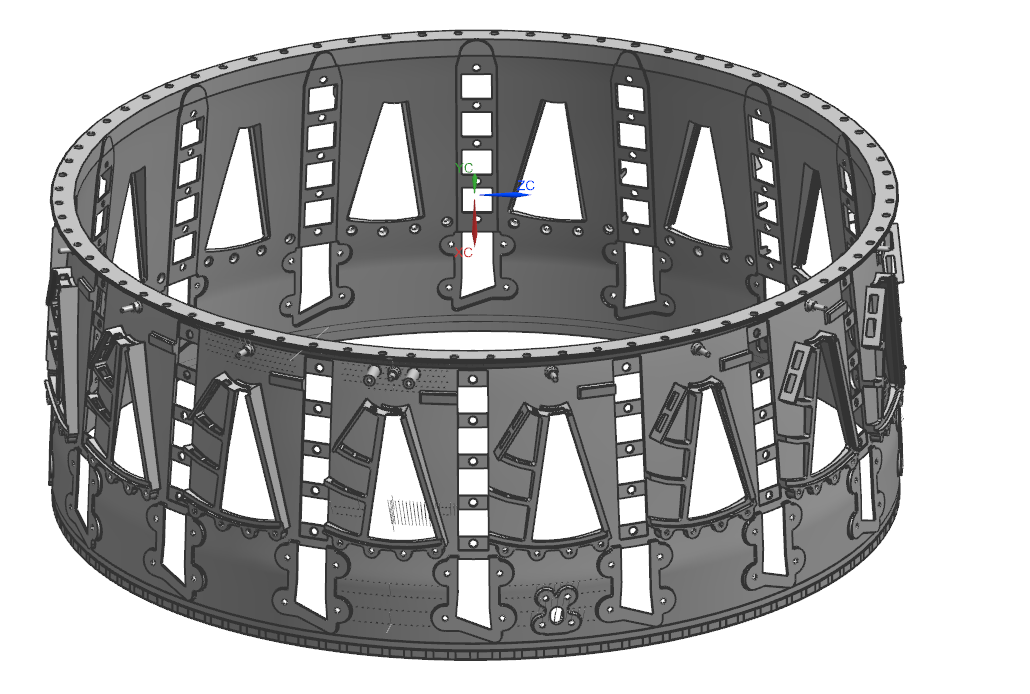 询比价编号：CXJJXBJ-2023-001项目名称：大型薄壁机匣零件工艺物理仿真技术研究序号投标文件内容1询比价书(第四部分附件1)2开标一览表(第四部分附件2)3项目简表(第四部分附件3)4报价表 (第四部分附件4)5中国航发航空科技股份有限公司项目报价说明书（第四部分附件5）6项目简要说明一览表(第四部分附件6)7商务条款偏离表(第四部分附件7)8技术规格偏离表(第四部分附件8)*9中国航发航空科技股份有限公司项目技术研究方案申报书(第四部分附件9)10法定代表人授权证书(第四部分附件10-1)11询比价项目参与人的单位简介、经营状况 (第四部分附件10-2)*12询比价项目参与人授权代表身份证复印件(第四部分附件11)13加盖询比价项目参与人公章的询比价项目参与人营业执照副本复印件。(第四部分附件12)*14与询比价项目及服务有关的业绩表(第四部分附件13)15售后服务情况(第四部分附件14)16其它需要说明的情况(第四部分附件15)*17有下列情况之一者投标文件无效：16.1商务上有下列情况之一者:询比价项目参与人的投标文件、资格证明未提供或不符合询比价文件要求的；投标文件无法定代表人签字，或签字人无法定代表人有效授权书的；16.2有下列情况之一者:投标文件未按规定密封者；投标文件未按“第四部分文件要求”的内容和格式编制，或内容不全、字迹模糊难以辨认者；投标文件逾期未送达者；条款号条款号评分因素（偏差率）评分标准条款号条款号评分因素（偏差率）评分标准1商务评分标准（10分）对询比价项目参与人经济状况的评价（3分）根据询比价项目参与人所提供的招标文件进行考核，酌情打分。1商务评分标准（10分）对询比价项目参与人信誉度的评价（2分）根据询比价项目参与人所提供的招标文件进行考核，酌情打分。1商务评分标准（10分）业绩（5分）根据合同及评选小组所了解的情况排序，排序最高分者得满分，其余依次酌情扣分。2技术评分标准（55分）询比价服务方案技术指标响应程度（30分）针对投标文件非*号条款，投标文件中有一项不满足或未响应，扣3分；2技术评分标准（55分）询比价技术方案汇报（5分）根据询比价项目参与人技术方案PPT汇报及答疑情况，酌情打分；2技术评分标准（55分）对询比价项目参与人技术服务和质保期服务能力的评价（5分）根据投标文件响应程度及询比价小组所了解情况考核，酌情打分；2技术评分标准（55分）对技术方案整体评价，优劣程度比较（15分）以技术参数评议为基础，依据询比价及所了解情况，对各询比价项目参与人所投项目的技术方案优劣对照比较评审，评分标准如下：研究目标和研究内容完整性：优等5-4分，较好3-2分，一般1分。技术路线和技术创新点合理性：优等5-4分，较好3-2分，一般1分。技术方案可行性：优等5-4分，较好3-2分，一般1分。3询比价报价（35分）询比价报价（35分）所有投标报价的算术平均值为基准价，每高于基准价5%扣2分，每低于基准价5%扣1分，不足5%的部分按5%计算，等于基准价为35分。总得分（满分100分）总得分（满分100分）总得分（满分100分）总得分（满分100分）1.询比价编号：2.项目名称： 大型薄壁机匣零件工艺物理仿真技术研究3.数量：14.报价方式及币种4.1报价币种：人民币4.2报价方式：招标方现场价 (包括一切税费、材料费和外协费等)4.3实施范围：中国航发航空科技股份有限公司5.项目周期：至 2024年12月。6.项目整体要求：针对航空大型薄壁机匣零件（直径大于900mm，高度大于400mm，壁厚不超过2.5mm，高温合金）切削过程中的加工变形和效率低下等问题，对航空发动机某高温合金机匣加工流程和主要难点进行分析研究，结合切削工艺试验、理论分析和有限元仿真等手段，建立零件关键工序的加工变形误差预测方法，开展工艺流程、切削参数和装夹方式的研究和优化，实现高温合金薄壁机匣的高效、高精度的加工。7.详细研究内容、指标与要求7.1开展机匣零件本构模型研究7.1.1本构模型误差小于20%。提供实验材料本构参数表。7.1.2提供材料本构获取指导书（按买方格式）。7.2开展切削力实验研究：*7.2.1铣削力测量误差≤5%，由铣削力经验公式获得的切削力与实际加工切削力总体相对误差≤25%；车削力测量误差≤5%，由车削力经验公式获得的切削力与实际加工切削力总体相对误差≤15%。7.2.2提供车、铣切削力公式。7.2.3提供切削力测量系统1套。（不限于测力刀柄、测力座及相配套软件等）7.2.4提供测力实验指导书（按买方格式）。7.3开展让刀变形实验研究：*7.3.1让刀变形仿真结果与实际让刀误差不超过20%。*7.3.2提供让刀仿真流程指导书（按买方格式）。7.4机匣残余应力检测释放变形研究： 7.4.1在不损坏最终零件的前提下，检测残余应力，要求应力测量误差≤10Mpa 。7.4.2在不损坏最终零件的前提下，检测残余应力与零件实际残余应力误差不超过20%。7.4.3分析仿真结果数据并得出残余应力规律。7.4.4提供应力测量工装1套：根据机匣毛坯零件尺寸和测试平台参数设计并搭建工装，要求所能装夹机匣零件尺寸直径≥900mm，使其满足大尺寸机匣的测试。*7.4.5提供切削过程物理仿真报告1份（包括切削力，切削热及残余应力，按买方格式）。7.5开展软件物理仿真验证实验： *7.5.1使用公司现有的仿真软件HauteSim进行物理仿真，对上述切削加工让刀变形仿真结果、材料去除变形仿真结果进行验证，误差不超过20%。*7.5.2使用HauteSim软件实现切削过程中材料动态去除变形的仿真。7.5.3提供HauteSim软件仿真流程标准指导书（按买方格式）。7.5.4提供仿真结果对比与软件评价：将HauteSim软件仿真结果与其他商业软件仿真结果及实验结果进行对比，分析其间的差异，根据实验情况、对比结果及分析研究，对HauteSim软件使用情况做出评价。7.5.5提供高温合金环形机匣快速物理仿真模块，优化仿真过程，仿真效率提高20%（软件二次开发）7.6基于仿真结果开展机匣加工工艺优化实验： *7.6.1根据前期仿真结果，对机匣加工装夹策略进行优化。*7.6.2根据前期仿真结果，对机匣加工切削参数进行优化。*7.6.3根据前期仿真结果，对机匣加工顺序的优化。*7.6.4实现优化后零件加工效率提升20%，自由状态下流道面跳动满足0.05mm以内，端面精密孔位置度满足Φ0.02mm以内7.6.5提供加工工艺优化报告：工装夹策略、切削参数、加工规范（按买方格式）。7.7开展工艺验证试验(试验件由买方提供)*7.7.1基于前期工艺优化结果的在公司开展工艺验证试验。*7.7.2验证结果误差不超过20%7.7.3提供高温合金整体薄壁机匣变形控制研究报告1份8项目实施8.1中标方应结合招标方现场实际及需求，按项目周期合理规划实施进度，满足招标方对项目时间节点的要求。8.2中国航发航空科技股份有限公司必须全程参与研究和试验过程，投标方研究过程需对甲方全程透明化。8.3投标方在方案设计完成后组织甲方专家评审，费用由投标方负责，评审通过后，可转入下一阶段。8.4投标方依据甲方需求设计中期考核目标和形式，组织甲方专家评审，费用由投标方负责，评审通过后，进行中期拨款并进入下一阶段。9招标中提供了软件、硬件设备类需提供质保及其售后要求（对每项软件、硬件逐一说明）9.1切削力测量系统维护售后周期1年9.2高温合金环形机匣快速物理仿真模块维护售后周期1年10.项目服务要求：10.1中标方负责协助招标方在中标方单位开展项目技术研究工作，并对招标方人员进行至少10课时的研究内容课程培训。10.2本项目科技成果的知识产权必须归属中国航发航空科技股份有限公司，承接单位及其人员申报奖项需由中国航发航发科技审批。10.3项目验收合格签字之日起一年内免费提供本项目相关的技术咨询服务。11验收要求：11.1当完成项目技术研究内容后，依据约定的时间，买卖双方依据项目需求共同进行项目结题验收、评审。如用户发现所提供技术服务的技术指标不符合合同要求时，用户有权向卖方提出更换及索赔要求。11.2  项目验收由招标方组织，招标方按相关合同及技术协议内容中约定的技术指标对中标人提供的项目交付物和项目完成情况进行评价验收，由验收小组出具相应的验项目总结验收报告，并组织验收评审。11.3验收前交付物为最终可考核的软硬件成果，形式、数量如下（项目验收时应提供反映该项目主要研制过程的多媒体光盘）:1.提供材料本构获取指导书（按买方格式）。2.提供车、铣切削力公式。3.提供测量切削力测量系统1套。4.提供测力实验指导书（按买方格式）。5.提供让刀仿真流程指导书（按买方格式）。6.提供应力测量工装1套7.提供切削过程物理仿真报告1份（包括切削力，切削热及残余应力，按买方格式）。8.提供HauteSim软件仿真流程标准指导书（按买方格式）。9.提供仿真结果对比与软件评价10.提供高温合金环形机匣快速物理仿真模块，优化仿真过程，仿真效率提高20%（软件二次开发）11.提供加工工艺优化报告：工装夹策略、切削参数、加工规范（按买方格式）。12.提供高温合金整体薄壁机匣变形控制研究报告1份11.4验收地点：四川省成都市新都区蜀龙大道南段成发工业园。12询比价项目参与人必须对本标书技术条款作出技术参数偏离表和对一些技术要求的承诺表态，任何对具体内容回避答复或不响应,都可视为对该条款的偏离。13投标书应以中文编写，签字，投标书应有中文目录，内容按目录顺序汇册。项目名称型号规格数量投标总价(人民币)交货期交货地点项目名称型号规格数量招标方现场价 (包括一切税费、材料费、设备费等)交货期交货地点项目名称投标单位投标总价(人民币)投标总价(人民币)投标总价(人民币)投标总价(人民币)项目负责人职务/职称职务/职称职务/职称联系电话联系电话联系电话联系电话项目周期研究目标主要研究内容项目关键技术绩效目标主要技术指标预期成果报告论文(专著)专利专利软件工艺(规范)工艺(规范)样机样机材料样品试验件(样/部件)装（设）置（备）装（设）置（备）集成验证或演示平台(系统)数据库技术标准数量                           报价表依据《国防科技工业科研经费管理办法》（财防〔2019〕12号）中 技术类/研究类/研制类 测算。                           报价表依据《国防科技工业科研经费管理办法》（财防〔2019〕12号）中 技术类/研究类/研制类 测算。                           报价表依据《国防科技工业科研经费管理办法》（财防〔2019〕12号）中 技术类/研究类/研制类 测算。                           报价表依据《国防科技工业科研经费管理办法》（财防〔2019〕12号）中 技术类/研究类/研制类 测算。序号科目金额(万元)备注1材料费含购买、运输、保险、装卸、筛选、整理、质保、废品损失包装等1.1外购原材料费1.2辅助材料费1.3成品(含嵌入式软件)费1.4半成品费1.5存储器、元器件、陪试品费1.6专用低值易耗品费2专用费2.1专用工具软件费确需购买（含软件升级）或租用，作为工具使用的计算机程序、规程、规则，以及与之有关的文件所需的费用2.2技术引进费从国外获得产品设计资料和相应的样品样机，以及工艺流程、材料配方、检验方法等方面的技术资料或技术服务所需的费用2.3专用工艺装备费包括：工艺规程制定费、专用工艺研究费、工艺装备购置费。2.4专用测试仪器设备购置费　随产品交付，含购置费、运输费、安装调试费2.5知识产权使用费按照国家有关规定执行2.6保险费经国家和军队有关部门认可3外协费4燃料动力费请在此处标明小时费率及时数，小时费率按水、电、油单价及用量分解5事务费按不超过18号文/12号文所列比例超额累退计算5.1会议费组织开展学术研讨、咨询、评审以及项目协调等发生的会议场所租赁费、租车费、资料费、伙食费、住宿费、交通费等5.2差旅费为开展科学实验（试验）、科学考察、业务调研、学术交流等发生的国内外差旅费，含交通费、住宿费、伙食补贴费等5.3专家咨询费一次性支付给外单位专家的评审咨询费用6固定资产折旧费按不超过18号文/12号文规定计算请在此处标明资产原值及计算方法7管理费按不超过18号文/12号文规定计算研制类/试制类不超过12%，技术类不超过15%，研究类不超过20%请在此处标明计算比例8工资及劳务费按不超过18号文/12号文规定计算请在此处标明近三年的薪酬总额、事业费拨款、营业总收入、平均在岗职工人数9预计收益按不超过预计成本扣除材料费中的外购成品费、专用费及外协费后的5%计列请在此处标明计算比例10税负税负=（1+2+3+4+5+6+7+8+9）×税负率合计合计合计=1+2+3+4+5+6+7+8+9+10序号材料名称材料类型材料牌号材料标准计量单位重量/数量单价(元)总价(元)用途专用费－专用工具软件费专用费－专用工具软件费专用费－专用工具软件费专用费－专用工具软件费专用费－专用工具软件费专用费－专用工具软件费专用费－专用工具软件费专用费－专用工具软件费序号名称必要性说明专用性说明数量单价（元）总价（元）备注1小计小计小计小计小计小计专用费－技术引进费专用费－技术引进费专用费－技术引进费专用费－技术引进费专用费－技术引进费专用费－技术引进费专用费－技术引进费专用费－技术引进费序号名称必要性说明专用性说明数量单价（元）总价（元）备注1小计小计小计小计小计小计专用费－专用工具装备费专用费－专用工具装备费专用费－专用工具装备费专用费－专用工具装备费专用费－专用工具装备费专用费－专用工具装备费专用费－专用工具装备费专用费－专用工具装备费序号名称必要性说明专用性说明数量单价（元）总价（元）备注1小计小计小计小计小计小计专用费－随产品交付的专用测试仪器专用费－随产品交付的专用测试仪器专用费－随产品交付的专用测试仪器专用费－随产品交付的专用测试仪器专用费－随产品交付的专用测试仪器专用费－随产品交付的专用测试仪器专用费－随产品交付的专用测试仪器专用费－随产品交付的专用测试仪器序号名称必要性说明专用性说明数量单价（元）总价（元）备注1小计小计小计小计小计小计专用费－知识产权使用费专用费－知识产权使用费专用费－知识产权使用费专用费－知识产权使用费专用费－知识产权使用费专用费－知识产权使用费专用费－知识产权使用费专用费－知识产权使用费序号名称必要性说明专用性说明数量单价（元）总价（元）备注1小计小计小计小计小计小计专用费合计专用费合计专用费合计专用费合计专用费合计专用费合计序号外协名称外协内容外协必要性拟外协单位外协价格（元）备注12合计合计合计合计合计序号试验名称时数燃料动力费率（元/时）燃料动力费用（元）备注1合计合计合计合计序号材料费、专用费、50%外协费之和（万元）事务费事务费序号材料费、专用费、50%外协费之和（万元）试制类项目技术类项目150以下(含）13%18%250-200(含）12%17%3200-500(含）11%16%4500-1000(含）7%13%51000-2000(含）6.5%12.5%62000-5000(含）4.5%8.5%75000-10000(含）4%8%810000以上2%4%序号材料费、专用费、50%外协费、工资及劳务费之和（万元）研究类项目事务费1200（含）以下35%2200-1000（含）30%31000-2000（含）28%42000-5000（含）24%55000-10000（含）20%610000以上15%序号资产名称资产原值（万元）资产类别是否直接用于本项目直接用于本项目资产原值（万元）1合计合计年度N-2年N-1年N年 薪酬总额（万元）事业费拨款（万元）营业总收入（万元）平均在岗职工人数图号 名称数量单价小计
（元）单价组成（元）单价组成（元）单价组成（元）单价组成（元）单价组成（元）单价组成（元）总价（元）图号 名称数量单价小计
（元）原材料费原材料费原材料费加工费工装费其他费用总价（元）图号 名称数量单价小计
（元）重量（kg）单价（元/kg）小计（元）加工费工装费其他费用总价（元）序号项目名称型号规格及主要技术参数数量性能说明备注序号询比价文件商务条款询比价商务条款偏离说明12序号询比价文件要求技术规格响应/偏离说明……年度主要研究内容完成形式20  年与1.2研究内容对应成果形式20  年20  年20  年XX年序号研究成果名称考核形式123456789序号姓名单位出生年月职称/职务专业任务分工1负责人23年度国内总额